AUCHTERDERRAN KINGLASSIE PARISH CHURCH PASTORAL CARE 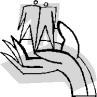 Pastoral Care within our Church is a very important service in our communities. The role is a way of reaching out to people who are housebound, in hospital, suffering illness & bereavement, befriending and celebrations.It is a relationship in which our loyal and dedicated team will accompany another person through difficult times, using good listening skills empathy and pastoral presence.It is a privilege to be entrusted with another’s confidential matters, but it carries a responsibility not to divulge to others.  If you, or know of anyone who needs Pastoral Care, a visit / chat, please contact us on :Muriel: 	01592 644599   (Co-ordinator)Agnes: 	01592 622014Joyce:        01592 781080Pastoral Care is our Church’s response to Christ’s command to love our Neighbour